десятой сессии Заринского районного Совета народных депутатов2.  «О внесении изменений в решение Заринского районного Совета народных депутатов Алтайского края от 20.12.2022 №34 «О бюджете муниципального образования Заринский район Алтайского края на 2023 год и плановый период 2024 и 2025 годов»3. О бюджете муниципального образования Заринский район Алтайского края на 2024 и плановый период 2025 – 2026 годов4. «О прогнозном плане приватизации имущества муниципального образования Заринский район Алтайского края на 2024 год»5. О порядке передачи муниципального имущества (техники), необходимого для осуществления решения транспортных задач в интересах гуманитарных миссий и отдельных задач в сфере обороны и безопасности6.О плане работы Заринского районного Совета народных депутатов на 2024 год6. О внесении и дополнений в решение районного Совета народных депутатов от 22.03.2022 №22 «О Положении о контрольно-счетной палате Заринского района Алтайского краяПорядок работы десятой сессии районногоСовета народных депутатов1. Время для выступлений по повестке дня сессии – не более 20 минут (ст. 23 Регламента Заринского районного Совета народных депутатов).2. Время для докладов – согласно повестки дня сессии.3. Выступления в прениях – до 10 минут, для повторных выступлений в прениях – до 3 минут.4. Сессию провести без перерыва.5. Для справок в конце сессии – 5 минут (ст. 23 Регламента Заринского районного Совета народных депутатов).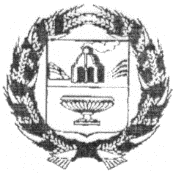 ЗАРИНСКИЙ РАЙОННЫЙ СОВЕТ НАРОДНЫХ ДЕПУТАТОВАЛТАЙСКОГО КРАЯ19.12.2023								                    № 60     г.ЗаринскВ соответствии со статьёй 17 Регламента Заринского районного Совета народных депутатов, районный Совет народных депутатов	 Р Е Ш И Л:1. Утвердить повестку дня и порядок работы десятой сессии районного Совета народных депутатов (прилагается).Председатель Заринского районного Совета народных депутатов					 Л.С.Турубанова        П О В Е С Т К А  Д Н Я19 декабря 2023 года10.00 часовг. ЗаринскБольшой зал Администрации района1.Утверждение повестки дня и регламента сессии.1.Утверждение повестки дня и регламента сессии.Докладывает:Турубанова ЛарисаСеменовна председатель ЗРСНД Доклад – 3 минутНа вопрос 2 минутыДокладывает:Стерлядев Юрий Иванович председатель комитета по финансам, налоговой и кредитной политикеДоклад – 7 минутНа вопрос 2 минутыДокладывает:Стерлядев Юрий Иванович председатель комитета по финансам, налоговой и кредитной политикеДоклад – 10 минутНа вопрос 2 минутыДокладывает:Санкина Людмила ВикторовнаНачальник отдела по управлению имуществом и, земельным отношениямДоклад – 5 минутНа вопрос 2 минутыДокладывает:Санкина Людмила ВикторовнаНачальник отдела по управлению имуществом и, земельным отношениямДоклад – 5 минутНа вопрос 2 минутыДокладывает:Турубанова Лариса Семеновна председатель Заринского районного Совета народных депутатовДоклад – 3 минутыНа вопрос 2 минутыДокладывает:Минина Александра Васильевнапредседатель контрольно-счетной палаты Заринского районаДоклад – 3 минутыНа вопрос 2 минуты